Answers 20/4/20Kindertransport Reading Comprehension Answers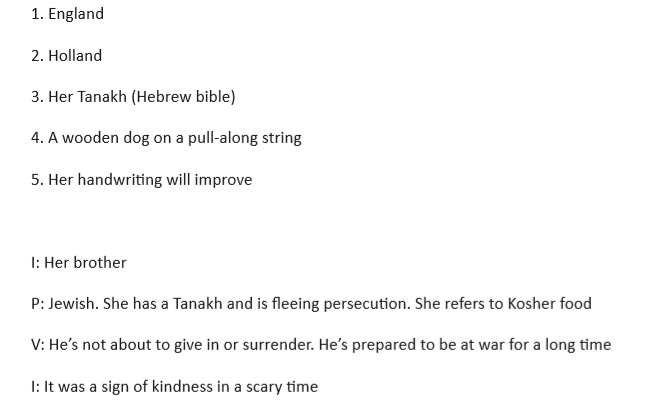 Maths Answers Year 5- Measure Perimeter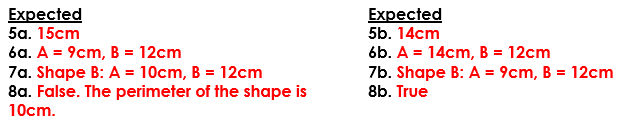 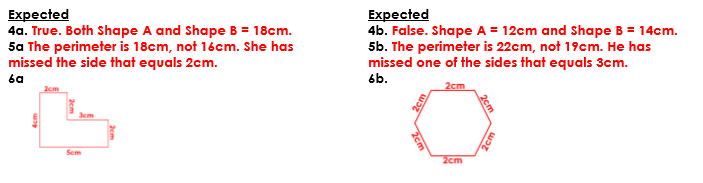 Maths Answers Year 6- Shapes Same Area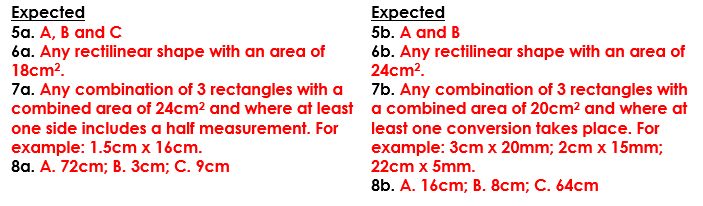 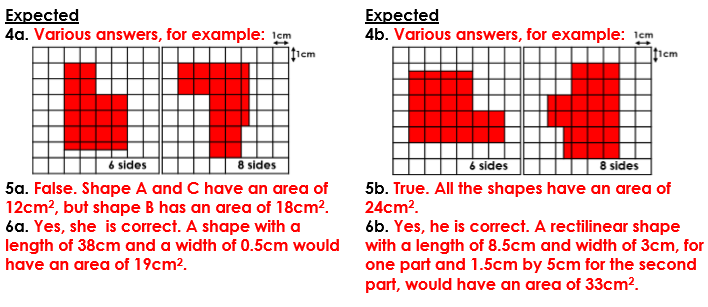 